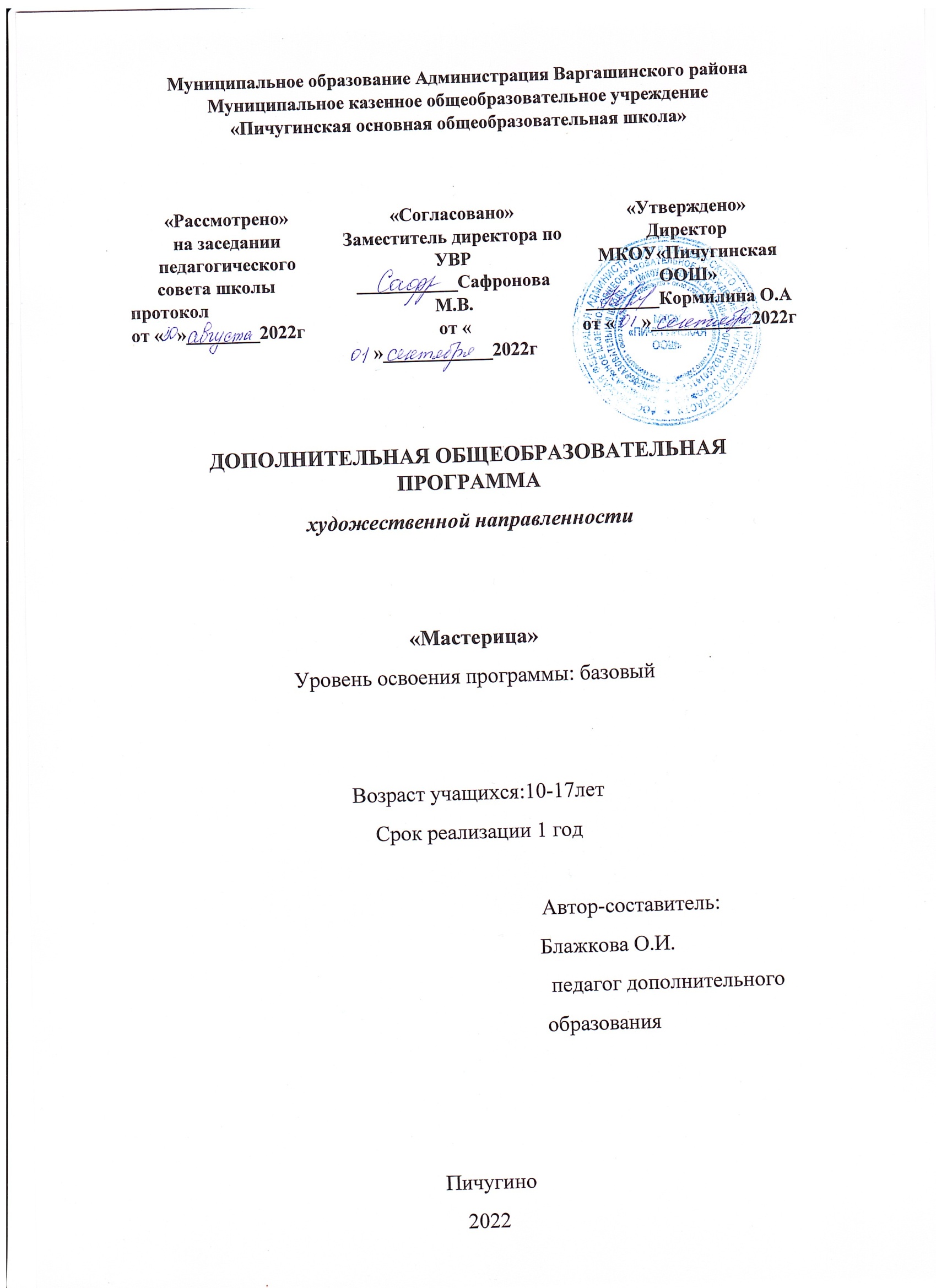 Муниципальное образование Администрация Варгашинского районаМуниципальное казенное общеобразовательное учреждение «Пичугинская основная общеобразовательная школа»ДОПОЛНИТЕЛЬНАЯ ОБЩЕОБРАЗОВАТЕЛЬНАЯ ПРОГРАММАхудожественной направленности«Мастерица»Уровень освоения программы: базовыйВозраст учащихся:10-17летСрок реализации 1 год                                                        Автор-составитель:                                               Блажкова О.И.                                                                            педагог дополнительного                                              образования Пичугино2022                                Пояснительная запискаСтатус документа      Программа разработана в соответствии с «Примерными требованиями к образовательным программам дополнительного образования детей» Министерства образования и науки РФ от 11 декабря 2006 г. №06-1844, на основе Федерального государственного образовательного стандарта по профессии начального профессионального образования 262019.03 Портной.Программа кружка кройки и шитья «Мастерица» построена в соответствии с:1.      Закон Российской Федерации «Об образовании» (редакция от 1 декабря 2007 г. №309-ФЗ); Концепции федеральных государственных образовательных стандартов общего образования: проект/Рос. акад. образования: под ред. А. М. Кондакова, А. А. Кузнецова. – М.: Просвещение, 2008;2.      Концепция модернизации дополнительного образования детей Российской Федерации.Школьная программа не раскрывает всех особенностей и тонкостей индивидуального пошива, моделирования и конструирования одежды, не дает представления об истории моды, модельерах, стилях одежды и, самое главное, не воспитывает чувство стиля и красоты. Каждый ребенок стремиться быть уникальным, тем более девочки, а навыки моделирования, конструирования и технологии изготовления одежды, полученные на занятиях, дадут возможность детям шить любые изделия, а некоторым из них и определиться с будущей профессией. Это имеет большое практическое значение в дальнейшей жизни ребенка. Все это определяет новизну данной программы.Актуальность программы заключается в том, что ребенок, освоив навыки моделирования, конструирования и технологии изготовления основных видов одежды, сможет самостоятельно с ранних лет создавать свой неповторимый стиль и имидж, научится одеваться сам и одевать других без лишних затрат.      Педагогическая целесообразность данной программы состоит в обучении детей навыкам моделирования и конструирования не только по схемам, опубликованным в журналах по рукоделию, но и дает навыки умения самостоятельно создавать эскизы и чертежи выкроек изделий в соответствии с особенностью своей фигуры.Цель программы:Создание условий для развития мотивации детей к творчеству через увлечение модной индустрией, посредством моделирования, конструирования и технологии изготовления одежды.Формирование у детей практических умений и навыков в технологии изготовления швейных изделийЗадачи программы:Обучающие:- обучить основам моделирования и конструирования швейных изделий;- обучить технологии и последовательности изготовления швейных изделий;- обучить качественно выполнять работу, рационально используя материал и время;- научить изготавливать чертеж выкройки швейного изделия;- научить читать чертежи;- научить определять название и форму деталей кроя;- научить выполнять разнообразные виды ручных швов;- научить выполнять разнообразные виды машинных швов и отделок изделий;- научить подбирать материал для изготовления швейного изделия;- научить выбирать последовательность операций по изготовлению.Воспитательные:- воспитать чувство красоты, вкуса и индивидуальности;- воспитать настойчивость в преодолении трудностей, достижении поставленных задач;- воспитать культуру общения в детском коллективе во время занятий;- воспитать бережливость и аккуратность при работе с материалами и инструментами, расходовании природных ресурсов, как важных составляющих экологического воспитания;- содействовать воспитанию будущей матери и хозяйки дома.Развивающие:- развивать моторику рук во время занятий;- развивать идейно-художественное мышление;- развивать художественный вкус, творческую инициативу, активность, воображение;- развивать самостоятельность при выборе и изготовлении швейных изделий.- формировать чувство сотрудничества и взаимопомощи.II. Общая характеристика кружка кройки и шитья «Мастерица»    Научиться шить своими руками мечтают абсолютно все женщины, начиная от пятилетней девочки, которая только начинает ходить в детский сад и уже мечтает о том, чтобы шить своими руками одежду для своих кукол и заканчивая семидесятилетней бабушкой, которая хочет приобрести швейную машинку, чтобы также своими руками шить одежду, но уже для своей внучки. Получается такой вот круговорот одежды, сделанной собственноручно в природе. Самое сложное в этом всем процессе понять, что ты можешь, что ты должна, что ты научишься шить, и здесь нет ничего сложного.    В современном мире детская мода уже приобрела статус «значимой» и оказывает такое же влияние, как и взрослая. Тем более, одежда ручной работы считается очень модной и ценной, так как она обычно абсолютно уникальна.    Содержание программы кружка «Мастерица» знакомит со следующими направлениями: конструирование, моделирование и технология изготовления плечевых, поясных швейных изделий.Программа способствует: -развитию разносторонней личности ребенка, воспитание воли и характера; -помощи в его самоопределении, самовоспитании и самоутверждению в жизни;-освоению практических навыков в технологии изготовлении швейных изделий; -обучению практическим навыкам художественно – творческой деятельности, пониманию связи художественно – образных задач с идеей и замыслами, умению обобщать свои жизненные представления с учетом возможных художественных средств; -созданию творческой атмосферы в группе воспитанников на основе взаимопонимания коллективной работы.    В целом, программа кружка носит практико-ориентированный характер и направлена на овладение учащимися основным приёмам в технологии изготовления одежды. Обучение по данной программе создаёт благоприятные условия для интеллектуального и духовного воспитания личности ребёнка, социально-культурного и профессионального самоопределения, развития познавательной активности и творческой самореализации учащихся. Программа строится на основе знаний возрастных, психолого – педагогических, физических особенностей детей младшего подросткового возраста.III. Планируемые или прогнозируемые результатыреализации программы.     Для создания устойчивого интереса детей к самостоятельному изготовлению чертежа выкройки и индивидуальному пошиву того или иного изделия, необходимо постепенное обучение детей основам кройки и шитья. Необходимо знакомство с модными тенденциями, с изделиями отечественных и мировых модельеров, чтобы пробудить интерес к данному виду творчества и развивать стремление сначала копировать, а затем создавать свои интересные изделия. Сочетание группового и индивидуального обучения дает возможность дифференцированного подхода к обучению каждого ученика с учетом его индивидуальных способностей. Все это позволяет детям к концу обучения сформировать следующие навыки:- планировать последовательность изготовления изделий;- качественно выполнять работу, рационально используя материал и время;- уметь изготавливать чертежи выкроек швейных изделий;- уметь выполнять разнообразные виды ручных и машинных швов;- уметь выполнять поузловую обработку швейных изделий;- уметь изготавливать швейные изделия;- уметь выполнять операции влажно-тепловой обработки (ВТО);- уметь читать чертежи.   В процессе обучения обучающимся дается возможность изготовить изделия разного вида сложности и по окончании обучения научиться самостоятельно оценивать свои способности и возможности и до конца выполнять выбранное изделие.    В результате занятий у обучающихся должны быть развиты такие качества личности, как умение замечать красивое, аккуратность, трудолюбие, целеустремленность, фантазия, художественный вкус.    Воспитательные результаты первого уровня результатов: приобретение школьниками знаний, практических умений и навыков в изготовлении поясного и плечевого изделийУченик научится: делать эскизы, самостоятельно разрабатывать модели одежды, самостоятельно составлять и подбирать простейшие орнаменты для работ, подбирать и сочетать цвета в изделиях, изготовлять изделияУченик получит возможность научиться: осуществлять дизайнерское решение работы, осуществлять расширенный поиск информации, проявлять познавательную инициативу, преобразовывать практическую задачу в познавательную.     Воспитательные результаты второго уровня: формирование позитивного отношения школьника к базовым ценностям общества.У ученика будут сформированы: учебно-познавательный интерес к процессу изготовления швейных изделий, опыт применения знаний, умений и навыков на практике.Ученик получит возможность: для формирования основ изобразительной культуры; ценностного отношения к творческому труду.    Воспитательные результаты третьего уровня: получение школьниками самостоятельного общественного действияУченик научится: разрабатывать и изготовлять различные виды одежд для окружающих.Оценка планируемых результатов освоения программы.Для проведения контроля качества обучения один раз в полугодие предполагается тестовая срезовая работа с практическим заданием, а по мере необходимости, но не реже трех раз в год, проведение итоговых выставок работ учащихся.Итогом работы за год служит выставка работ участников объединения во время отчетного показа моделей, который проводится по завершении учебного года.IV. Описание места курсаПрограмма кружка кройки и шитья «Мастерица» разработана на один год занятий для учащихся 5-9 классов и рассчитана на поэтапное освоение материала на занятиях кружка.Количество часов: Общий объём составляет 72 часа (2ч. в неделю).    В процессе обучения используются следующие методы: объяснительно-иллюстративный, репродуктивный, деятельностный, эвристический, исследовательский.    В процессе обучения предусматриваются следующие формы учебных занятий:комбинированные занятие (сочетающее в себе объяснение и практическое упражнение),беседа,консультация,экскурсия,дискуссия,практическое упражнение под руководством педагога по закреплению определенных навыков;учебная игра.     Занятия включают в себя теоретическую часть и практическую деятельность обучающихся. Теоретическая часть дается в форме бесед с просмотром иллюстративного материала (с использованием компьютерных технологий).Так как работа при изготовлении изделий чаще сидячая и неподвижная, требующая большого внимания и напряжения глаз необходимо особое место отводить заботе о здоровье детей. Для этого проводятся физкультминутки, пальчиковые гимнастики.Тематический план занятий по программе кружка кройки и шитья «Мастерицы»V. Основное содержание программы «Курсы кройки и шитья»Вводное занятие. История костюма (1. ч.)Знакомство с миром моды и известными брендами моды. Направления курса. Техника безопасности при работе с инструментами, используемые в различных разделах программы. Стили и эпохи костюма История русского и хакасского костюма. Предметы одежды русского и хакасского костюма.Практическая работа: создание презентации по истории костюма.Материаловедение (2ч.)Классификация текстильных волокон. Виды и свойства смесовых тканей. Свойства смесовых тканей. Способы получения смесовых тканей. Уход за изделиями, изготовленных из смесовых тканейПрактическая работа: составление коллекции смесовых тканей.Бытовая швейная машина (2 ч.)Современная бытовая швейная машина с электрическим приводом. Основные узлы швейной машины. Организация рабочего места для выполнения машинных работ.  Подготовка швейной машины к работе. Виды приспособлений к современной швейной машине и их использование. Виды и назначение специальных швейных машин. Их использование в швейном производстве.Практическая работа: Выполнение обмётывание среза на оверлокеПоузловая обработка элементов изделий (21ч.)Технологическая последовательность обработки складок, сборок, разрезов, шлиц. Виды застёжек и их обработка. Виды карманов. Технология обработки кармана в шве и прорезного кармана (в рамке).Технология  обработки  пройм  «руликом»  и  подкройной  бейкой.Практическая работа:Выполнение различных видов отделок на детали (складки, рельефы, сборки).Обработка кармана в шве и в «рамке».Конструирование и моделирование поясного изделия (9ч.)Виды поясных изделий. Мерки для построения поясного изделия. Особенности построения поясного изделия – брюк. Правила копирования выкроек с журнала мод. Особенности моделирование поясного изделия (брюк).Практическая работа: Снятие мерок. Построение чертежа поясного изделия – брюк. Моделирование поясного изделия – брюк.Технология изготовления поясного изделия (брюк). (14 ч.)Технология изготовления поясного швейного изделия. Правила раскладки выкроек поясного изделия на ткани. Правила раскладки поясного изделия на ткани. Правила раскроя. Технология изготовления поясного изделия. Обработка боковых срезов, вытачек, верхнего, нижнего   среза поясного изделия. Технология обработки застёжки брюк. Особенности влажно-тепловой обработки брюк.Практическая работа: Подготовка, кроя к обработке. Обработка боковых срезов и вытачек. Обработка застёжки изделия. Обработка верхнего среза поясного изделия. Обработка нижнего среза. Влажно – тепловая обработка изделия.Конструирование и моделирование плечевого изделия (8ч.)Виды плечевых изделий. Мерки для построения чертежа плечевого изделия. Последовательность расчёта конструкции чертежа. Особенности построения чертежа плечевого изделия прямого и приталенного силуэта.    Различные виды воротников. Построение чертежа воротника. Правила копирования выкроек с журнала мод. Особенности моделирования плечевого изделия прямого и приталенного  силуэта.Практическая работа: Снятие мерок для построения чертежа. Расчёт конструкции чертежа.  Построение чертежа плечевого изделия. Моделирование чертежа плечевого изделия  согласно модели.Технология изготовления плечевого изделия с  (13 ч.)Технологическая последовательность изготовления плечевого изделия  Обработка вытачек, плечевых, боковых и нижнего срезов, рельефных швов. Технологическая последовательность обработки воротников. Технологическая последовательность обработки пройм. Технология обработки застёжки изделия. Влажно-тепловая обработка плечевого изделия.Итоговое занятие (2ч.)Подведение творческих итогов работы по программе. Подготовка итоговой выставки -ярмарки.Практическая работа: проведение выставка -ярмарки — праздника моды.             VI. Календарно - тематическое планирование программыVII. Описание учебно-методического обеспечения иматериально- технического оснащения    Оборудование: столы, стулья, доска настенная, шкафы, стеллаж для хранения материалов и демонстрации выполненных работ, швейные машины BROTHER, оверлог, утюг, гладильный и раскройный столы.   Материалы и инструменты: миллиметровая бумага, карандаш, линейка метровая, лекало, калькулятор, сантиметровая лента, шнурок, ножницы для бумаги, портновские ножницы, ткань, копировальный каток, копировальная бумага, швейные нити, швейная игла, флезилин, застёжка-молния, пуговицыМетодическое обеспечение:Инструкция по технике безопасной работы с ножницами, иглами, швейная машина, оверлогПрезентация «История костюма»Презентация «Обработка складок, сборок»Презентация «Обработка застёжек швейного изделия»Презентация «Обработка кармана»Презентация «Моделирование поясного изделия»Презентация «Обработка застёжки поясного изделия»Презентация «Обработка верхнего среза поясного изделия»Презентация «Построение чертежа брюк»Презентация «Построение чертежа плечевого изделия»Презентация «Моделирование плечевого изделиVIII. СПИСОК ЛИТЕРАТУРЫ        Захаржевская Р. В. История костюма. От античности до современности. М.2004г.        Энциклопедия. История моды, костюма и стиля». М.2001 г.        Труханова А. Т. Технология женской и детской одежды. М. Академия.2010г.        Ермилова В. В. Моделирование и художественное оформление одежды. М. Академия 2010г.        Амирова Э. К. Конструирование одежды. М. Мастерство.2002 г.        Горшкова Н. В. Высококвалифицированная швея. М. Академия 2009 г.        Журналы мод различных изданий.        Информационные ресурсы сети «Интернет».«Рассмотрено»на заседании педагогического      совета школы           протокол от «   »________2022г«Согласовано»Заместитель директора по УВР___________Сафронова М.В.от «      »____________2022г«Утверждено»Директор МКОУ«Пичугинская ООШ»________Кормилина О.Аот «      »___________2022г№ п/пРазделы программыКоличество часовКоличество часовКоличество часов№ п/пРазделы программыВсегоТеорияПрактика1Вводное занятие. История костюма112Материаловедение223Бытовая швейная машина2 114Поузловая обработка элементов изделий215165Конструирование и моделирование поясного изделия (брюк).      9366Технология изготовления поясного изделия14 4107Конструирование и моделирование    плечевого изделия 8268Технология изготовления плечевого изделия 13 3109Итоговое занятие22Итого:721854№ п/пТемаКол-во часовСодержаниеДатапланДата фактКоррект.1Вводное занятиеИстория костюма1Знакомство с направлениями моды, российскими и зарубежными модельерами. Направления курса. Техника безопасности при работе с инструментами, используемые в различных разделах программы. История моды, стили и эпохи костюма. История русского и хакасского костюма. Предметы русского и хакасского костюма2-3Материаловедение2Классификация текстильных волокон. Виды и свойства смесовых тканей. Свойства смесовых тканей. Способы получения смесовых тканей. Уход за изделиями, изготовленных из смесовых тканей4-5Бытовая швейная машинаВиды  машин2Основные узлы швейной машины. Организация рабочего места для выполнения машинных работ.  Подготовка швейной машины к работе. Виды приспособлений к современной швейной машине и их использование. Виды и назначение специальных швейных машин. Их использование в швейном производстве.Поузловая обработка элементов изделий (21 ч.)Поузловая обработка элементов изделий (21 ч.)Поузловая обработка элементов изделий (21 ч.)Поузловая обработка элементов изделий (21 ч.)Поузловая обработка элементов изделий (21 ч.)Поузловая обработка элементов изделий (21 ч.)6-7Обработка складок, сборок2Виды складок. Технологическая последовательность обработки складок, сборок.8-10Обработка шлиц, разрезов2Технологическая последовательность шлиц, разрезов.11-12Обработка застёжки швейного изделия  «молния»2  Застёжка  «молния» и технологическая последовательность её  обработки.13-14Застёжка  на  воздушные  петли2Технология  изготовления  воздушных  петель15-16Застёжка  на  прорезные  петли2Технология  изготовления  прорезных  петель17-18Обработка накладных  карманов 2Виды карманов. Технологическая последовательность обработки накладных  карманов.     19-20Изготовление  карманов  в  шве2Технологическая  последовательность  обработки  карманов  в  шве21-22Изготовление  прорезного  кармана  в  рамку2Технологическая  последовательность  обработки  кармана  в  рамку23Обработка  пройм  горловины  и  рукава  «руликом»1Раскрой ткани  для  «рулика»  по  косой  (под  углом  в  45  градусов)24Обработка пройм горловины  и  рукава подкройной  бейкой1Раскрой  ткани  для  подкройной  бейки25-27Виды  воротников.  Притачивание  воротника3Технология  раскроя  различных  воротников,  их  притачивание.            Конструирование и моделирование поясного изделия (9ч.)            Конструирование и моделирование поясного изделия (9ч.)            Конструирование и моделирование поясного изделия (9ч.)            Конструирование и моделирование поясного изделия (9ч.)            Конструирование и моделирование поясного изделия (9ч.)            Конструирование и моделирование поясного изделия (9ч.)28Конструкции поясных изделий. Снятие мерок для построения брюк1Виды конструкций поясных изделий. Виды брюк. Мерки для построения чертежа брюк29Расчёт конструкции. 1Последовательность расчёта конструкции швейного изделия и построения чертежа брюк, шорт.30-32Построение  чертежа  брюк,  шорт3Построение  чертежа  брюк,  шорт33-34Моделирование поясного изделия2Особенности моделирования брюк, шорт. Разработка собственной модели35-36Копирование выкроек с журналов мод2Правила копирования выкроек с журналов модТехнология изготовления поясного изделия (брюк). (14 ч.)Технология изготовления поясного изделия (брюк). (14 ч.)Технология изготовления поясного изделия (брюк). (14 ч.)Технология изготовления поясного изделия (брюк). (14 ч.)Технология изготовления поясного изделия (брюк). (14 ч.)Технология изготовления поясного изделия (брюк). (14 ч.)37Подготовка выкройки к раскрою.  1Подготовка выкройки к раскрою. Правила подготовки ткани к раскрою. Последовательность раскроя поясного изделия38Раскрой  брюк1Правила  подготовки  ткани  к  раскрою39Подготовка  изделия   к  примерке1Последовательность раскроя  поясного  изделия40Подготовка деталей кроя к обработке. Подготовка изделия к примерке.1Способы подготовки деталей кроя к обработке. Смётывание вытачек, боковых срезов.41Смётывание  вытачек,  боковых  срезов1Технология  смётывания  вытачек,  боковых  срезов42Подготовка  изделия  к  примерке  и  примерка.1Исправление  недостатков43-44Обработка изделия после примерки2Стачивание боковых срезов и вытачек.45-46Обработка застёжки поясного изделия  «молния»2Виды застёжек в брюках.  Застёжка  «молния»47-48Обработка  застёжки  «гульфик»2Технологическая  последовательность  обработки  застёжки  «гульфик»49-50Обработка верхнего  и  нижнего  среза поясного изделия.  ВТО  изделия2Варианты обработки верхнего  и  нижнего среза. Технологическая последовательность обработки верхнего и  нижнего среза.Конструирование и моделирование плечевого изделия (8ч.)Конструирование и моделирование плечевого изделия (8ч.)Конструирование и моделирование плечевого изделия (8ч.)Конструирование и моделирование плечевого изделия (8ч.)Конструирование и моделирование плечевого изделия (8ч.)Конструирование и моделирование плечевого изделия (8ч.)51Конструкции плечевых изделий. Снятие мерок для плечевого изделия.   1Виды плечевых изделий. Виды силуэтов. Мерки для построения чертежа плечевого изделия с втачным рукавом52-53Расчёт конструкции и построение чертежа плечевого изделия2Последовательность расчёта и построения чертежа плечевого изделия прямого и приталенного силуэта.54-56Моделирование   плечевого изделия.3Особенности моделирования плечевого изделия. Последовательность моделирования плечевого изделия.57-58Работа с журналом мод  копирование  выкроек  из  журналов2Особенности копирования выкроек плечевых изделий с журналов мод. Работа с СД дисками.Технология изготовления плечевого изделия  (13 ч.)Технология изготовления плечевого изделия  (13 ч.)Технология изготовления плечевого изделия  (13 ч.)Технология изготовления плечевого изделия  (13 ч.)Технология изготовления плечевого изделия  (13 ч.)Технология изготовления плечевого изделия  (13 ч.)59Подготовка выкройки к раскрою. Раскрой плевого изделия1Подготовка выкройки к раскрою. Правила подготовки ткани к раскрою. Последовательность раскроя плечевого изделия60Подготовка деталей кроя к обработке. Подготовка изделия к  примерке .Проведение   примерки.  Исправление  недочётов1Способы подготовки деталей кроя к обработке. Смётывание вытачек, боковых срезов, рельефов.61Смётывание   вытачек,  боковых   срезов,  рельефов.  Подготовка  изделия  к  примерке1Технология  смётывания  вытачек,  боковых  срезов,  рельефов62Примерка.  Исправление  недочётов163.Обработка   воротника  и  горловины  изделия1 Технологическая последовательность обработки воротника и его соединения с горловиной изделия.64-65Соединение  воротника  с  горловиной  изделия.2Технологическая  последовательность  соединения  воротника  с  горловиной  изделия66-67Обработка застёжки изделия.  2Виды застёжек. Технологическая последовательность обработки застёжки изделия.68-69Обработка  горловины  и  проймы рукава плечевого изделия2Варианты обработки пройм  «руликом»  и  подкройной  бейкой  70-Обработка нижнего среза. Влажно-тепловая обработка изделия.2Варианты и технологическая последовательность обработки нижнего среза. Особенности ВТО изделия71-72Итоговое занятие2Подведение итогов. Презентация изделий, изготовленных в ходе изучения курса.